جامعة الملك سعود						                              مفردات المقرر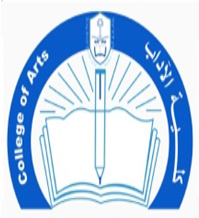 كلية الآداب                                                                                                              الفصل الدراسي: الثاني							السنة الدراسية:1435-1436معلومات المحاضر:معلومات المقرر:طرق التقييم:*التأكيد على ضرورة حصول الطالبات على 80% من درجات الأعمال الفصلية قبل تاريخ الاعتذار.الخطة الأسبوعية:القـوانـيـن (مثال: السرقة الأدبية, سياسة الحضور):د/ فوزية عمر بخرجياسم المحاضرالاثنين -10   -11     الاربعاء 9-10          الساعات المكتبية34       isرقم المكتبbakhorji@gmail.comعنوان البريدي الإلكترونيالاساليب الكمية  اسم المقرر199 جغر رقم المقرريهتم المقرر بشرح العمليات الإحصائية التي تقتضيها المنهجية العلمية في البحث الكمي، ويناقش عددا من الأساليب كالاقتران والتوافق ونماذج خطوط الانحدار البسيط والمتعدد والمرتجع. كما يدرس المقرر نماذج السلاسل الزمنية الفردية وزوجية الحالات، والتحليل العاملي، وتحليل التباين الأحادي والثنائي. ويختتم المقرر بنظرية الاحتمالات. ويحتوي المقرر على تدريبات عملية تغطي موضوعات المقرر باستخدام البرامج الحاسوبية المناسبة توصيف المقررجمع المعلومات من مظانها المتنوعة، وتبويبها، وتحليلها، واختبار ما يدخل في نطاق الفرضيات منها، واستنباط التعميمات ذات العلاقة بالبيانات قيد التحليل لمختلف الظواهر الجغرافية.نواتج التعلم (المنصوص عليها في توصيف المقرر)الجغرافيا الكمية والإحصائية: أسس وتطبيقات بالأساليب الحاسوبية الحديثة – ناصر الصالح –العبيكان 1420الكتب الرئيسية امقدمة في الاحصاء – ابو صالح محمد صبحي -1422المراجع التكميلية (إن وجد) تاريخ التغذية الراجعة (تزويد الطالبات بالنتيجة)* تاريخ التقييم تقسيم الدرجاتالنوعتدريبات 10 درجاتالواجبات 25 درجة كويزاتاختبارات قصيرة  25 فصلياختبارات فصلية40 نهائي40 نهائي40 نهائياختبار نهائيمذكرة إضافية (مثال: شروط إعادة الاختبارات)مذكرة إضافية (مثال: شروط إعادة الاختبارات)مذكرة إضافية (مثال: شروط إعادة الاختبارات)مذكرة إضافية (مثال: شروط إعادة الاختبارات)العـنـوان الأسبوعتعريف بالمقرر – مراجعة مقاييس النزعة المركزية 1 معاملات تحليل البيانات النوعية معامل التوافق – 2معامل الاقتران – مربع كاي  اخنبار قصير3تعريف الارتباط واشكالة – الارتباط الخطي – ارتباط بيرسون 4ارتباط سبيرمان - كندال5العلاقات – الانحدار الخطي البسيط – اختبار قصير 6الانحدار المتعدد – التطبيق الاحصائي     spss7التباين الاحادي  -  تطبيق        spss8التباين الثنائي    تطبيق     spss9التمثيل البياني للعلاقات السابقة وتدريبات مختلفة – اختبار قصير10التحليل العاملي – الاختبار الفصلي 11السلاسل الزمنية  - تعريف وتطبيق المتوسطات المتحركة12السلاسل الزمنية – طريقة المربعات الصغرى          13مراجعة وتدريبات مكثفة14أسبوع المراجعة أسبوع المراجعة 